Please note, this is not an exhaustive list – each exhibitor is different so there may be parts here that aren’t relevant OR areas in addition to the checklist you will want to fulfil. If you have any questions or need additional guidance, please contact help@cwiemeevents.com 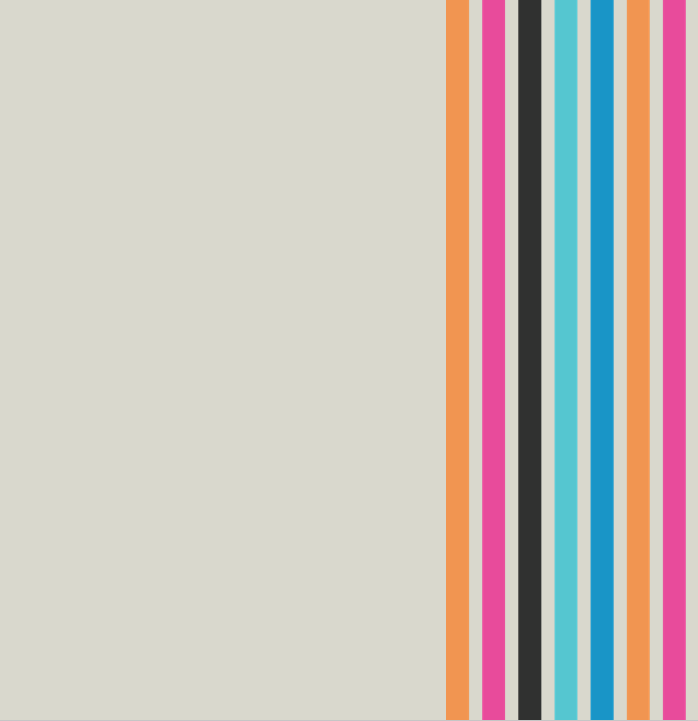 Piped Services (water, air, etc.)GESFriday 15th March (early bird)Friday 19th April (deadline)Rigging ServicesGESTBCRisk AssessmentEssential EventsMonday 25th March Security ServicesGESFriday 15th March (early bird)Friday 19th April (deadline)Shell Scheme Nameboard FormGESFriday 15th March (early bird)Friday 19th April (deadline)Shell Scheme Extras OrderGESFriday 15th March (early bird)Friday 19th April (deadline)Space Only Stand Plan SubmissionEssential EventsMonday 25th March Stand Party ApplicationCWIEME BerlinFriday 19th AprilWorking Exhibits FormCWIEME BerlinFriday 19th April